NECMETTİN ERBAKAN ÜNİVERSİTESİ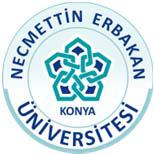 MÜHENDİSLİK-MİMARLIK FAKÜLTESİİNŞAAT MÜHENDİSLİĞİ BÖLÜMÜİŞYERİ BAŞVURU VE KABUL FORMU(ÖĞRENCİ tarafından doldurulacaktır.)							…. / …. / 2024Necmettin Erbakan Üniversitesi, Mühendislik-Mimarlık Fakültesi, İnşaat Mühendisliği Bölümü.…..sınıf …………………… nolu öğrencisiyim.Süresi 20 iş günü olan Şantiye / Büro zorunlu stajımı, …. / …. / 2024 - …. / …. / 2024 tarihleri arasında firmanızda/kurumunuzda yapmak istiyorum. Başvurumun uygun görülmesi halinde, aşağıdaki formun doldurularak tarafıma verilmesini arz ederim.								Öğrencinin Adı Soyadı:								İmza:Öğrenci Adresi:Sosyal Güvence DurumuAnne veya Babasının SigortasıylaYeşil KartlıDiğer Sigortası VarSosyal Güvence DurumuEvet / HayırEvet / HayırEvet / Hayır(FİRMA/KURUM tarafından doldurulacaktır.)	…. / …. / 2024NECMETTİN ERBAKAN ÜNİVERSİTESİMÜHENDİSLİK-MİMARLIK FAKÜLTESİİNŞAAT MÜHENDİSLİĞİ BÖLÜMÜSTAJ KOMİSYONU BAŞKANLIĞINAYukarıda kimlik bilgileri verilen bölümünüz öğrencisi, Şantiye / Büro stajını yapmak üzere firmamıza/kurumumuza başvurmuştur.İlgili öğrencinin firmamızda/kurumumuzda,  …. / …. / 2024 - …. / …. / 2024  tarihleri arasında staj yapması uygun görülmüştür.Gereğini bilgilerinize arz ederim. İmza(Mühür/Kaşe)Onaylayanın Unvanı, Adı Soyadı:Firma/Kurum adresi:(Bu onay kısmı, Firma/Kurum kabulünden sonra ilgili KOMİSYON ÜYESİ tarafından doldurulacaktır.)